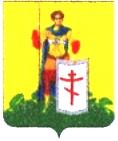 ПОСТАНОВЛЕНИЕАДМИНИСТРАЦИИ ДМИТРИЕВСКОГО СЕЛЬСКОГО ПОСЕЛЕНИЯ  КАВКАЗСКОГО РАЙОНА     от    14  апреля  2010 г.                                                          №   27станица  ДмитриевскаяОб эвакуационной комиссии  Дмитриевского сельского поселения Кавказского района
          В целях совершенствования координации деятельности эвакуационных органов Кавказского района и в соответствии с рекомендациями Министерства Российской  Федерации  по  делам  ГО и ЧС и ликвидации стихийных бедствий,  п о с т а н о в л я ю:1. Утвердить:1.1. Положение об эвакуационной комиссии Дмитриевского сельского поселения Кавказского района (приложение № 1).1.2. Состав эвакуационной комиссии Дмитриевского сельского поселения Кавказского района  (приложение № 2).2. Контроль за выполнением настоящего постановления оставляю за собой.3. Постановление вступает в силу со дня его подписания.ГлаваДмитриевского сельскогопоселения Кавказского района                                                         И.А.Коновалов2ЛИСТ СОГЛАСОВАНИЯпроекта постановления администрации Дмитриевского сельского поселения  Кавказского района от ________ 2010 года  № _____«Об эвакуационной комиссии  Дмитриевского сельского поселения Кавказского района»Проект внесен и подготовлен: Специалист 2 категории  администрацииДмитриевского сельского поселенияКавказского района                                                                                    Э.И.Руднев  Проект согласован:Специалист 1 категории администрацииДмитриевского сельского поселения Кавказского района                                                                           Н.У.Мельникова                                                             ПРИЛОЖЕНИЕ  №  1УТВЕРЖДЕНО:  постановлением  администрации Дмитриевского сельского поселения Кавказского районаот__________ 2010 года № ___Положение об эвакуационной комиссии Дмитриевского сельского поселения Кавказского района
1. Настоящее Положение определяет порядок создания, состав и основные задачи эвакуационной комиссии Дмитриевского сельского поселения Кавказского района (далее - эвакуационная комиссия) в мирное и военное время.2.  Общее руководство деятельностью эвакуационной комиссии осуществляет председатель эвакуационной комиссии  Дмитриевского сельского поселения Кавказского района.3. В состав эвакуационной комиссии входят: глава поселения,  руководители учреждений и организаций, расположенных на территории поселения и специалисты,  администрации  Дмитриевского сельского поселения Кавказского района.4. Эвакуационная комиссия в своей деятельности руководствуется Федеральным законом от 12.02.1998 года  №  28-ФЗ «О гражданской обороне», Руководством по организации планирования, обеспечения и проведения эвакуации населения в военное время, утвержденным Министром Российской Федерации по делам гражданской обороны, чрезвычайным ситуациям и ликвидации последствий стихийных бедствий 31 декабря 1996 года, и другими нормативными правовыми актами Российской Федерации и Краснодарского края.5. Основными задачами эвакуационной комиссии являются:5.1. В мирное время:разработка совместно с МУ «Управлением по делам ГО и ЧС» МО Кавказского района планов эвакуации населения, а также их ежегодное уточнение;организация разработки и корректировки, всестороннего обеспечения эвакуационных мероприятий (далее - эвакомероприятия) и мероприятий по подготовке к размещению эвакуируемого населения (далее – эваконаселение).определение количества и выбор мест дислокации сборных эвакуационных пунктов;контроль за ходом разработки планов эвакуации на объектах экономики;периодическое проведение заседаний, на  которых  рассматриваются  и 2анализируются планы эвакуации населения, результаты проверок состояния планирования эвакомероприятий;взаимодействие с органами военного командования по вопросам планирования, обеспечения и проведения эвакомероприятий;участие в учениях по вопросам гражданской обороны с целью проверки реальности разрабатываемых планов и приобретения практических навыков по организации эвакомероприятий.5.2. При переводе гражданской обороны с мирного на военное положение (режим повышенной готовности):контроль за приведением в готовность  эвакуационных органов, проверка схем оповещения и связи;уточнение категорий и численности эваконаселения;уточнение плана эвакуации населения, порядка и осуществления всех видов обеспечения эвакуации;организация подготовки к развертыванию СПВР;контроль за подготовкой транспортных средств к эвакуационным перевозкам людей, организация инженерного оборудования маршрутов пешей эвакуации;контроль за приведением в готовность имеющихся подвальных помещений; 5.3. При получении распоряжения о проведении эвакуации:постоянное поддержание связи с эвакуационными органами, контроль за ходом оповещения населения и подачей транспорта на пункты посадки;контроль за выполнением разработанных и уточненных по конкретным условиям обстановки планов эвакуации населения;руководство работой эвакуационных органов по оповещению и сбору эвакуируемого населения;организация регулирования движения и поддержание порядка в ходе эвакомероприятий;сбор и обобщение данных о ходе эвакуации населения;организация взаимодействия с органами военного командования по вопросам организации, обеспечения и проведения эвакомероприятий.6. Эвакуационная комиссия имеет право:в пределах своей компетенции принимать решения, обязательные для выполнения всеми учреждениями и организациями независимо от ведомственной принадлежности и форм собственности, расположенными на территории  Дмитриевского сельского поселения, связанные с планированием, всесторонней подготовкой и проведением эвакуационных мероприятий;осуществлять контроль за подготовкой и готовностью СПВР, пунктов посадки (высадки),  а также личного состава администрации к выполнению задач по предназначению;проводить проверки организации планирования и подготовки к проведению эвакуационных   мероприятий    в  организациях,  учреждениях и 3объектах экономики с привлечением специалиста уполномоченного на решение вопросов в области ГО и ЧС администрации Дмитриевского сельского поселения Кавказского района и других организаций и учреждений.7. Эвакуационная комиссия состоит из:руководства эвакуационной комиссии;группы оповещения и связи;группы учета эваконаселения и информации;группы первоочередного жизнеобеспечения эваконаселения;группы учета эвакуации материальных и культурных ценностей;группы организации размещения эваконаселения;группы дорожного и транспортного обеспечения.8. Работа эвакуационной комиссии осуществляется в соответствии с  годовым планом работы. Годовой план работы эвакуационной комиссии разрабатывается с участием МУ «Управления по делам ГО и ЧС» МО Кавказского района.9. Заседания эвакуационной комиссии проводятся не реже одного раза в квартал и оформляются протоколами. В случае необходимости решения комиссии утверждаются постановлениями и распоряжениями администрации Дмитриевского сельского поселения Кавказского района.10. Организационно-техническое и методическое обеспечение деятельности эвакуационной комиссии осуществляет МУ «Управления по делам ГО и ЧС» МО Кавказского района.Специалист 2 категории Дмитриевского сельского поселения Кавказского района                                           Э.И.РудневПРИЛОЖЕНИЕ   № 2УТВЕРЖДЕН: постановлением администрации Дмитриевского сельского поселения Кавказского районаот__________ 2010 года № ___Состав эвакуационной комиссии Дмитриевского сельскогопоселения Кавказского районаСпециалист  2 категории Дмитриевского сельского  поселения Кавказского района                                          Э.И.Руднев№№Фамилия  имя отчествоЗанимаемая  должностьГруппа руководстваГруппа руководстваГруппа руководстваГруппа руководства11.11.Сычева Анна ВикторовнаСпециалист ВУС Дмитриевского сельского поселенияпредседатель эвакуационной комиссии; 22.22.Токин Сергей МихайловичСпециалист 2 категории Дмитриевского сельского поселения, заместитель председателя эвакуационной комиссии; СекретарьСекретарьСекретарьСекретарь33.33.Ворновская Юлия Геннадьевна Делопроизводитель Дмитриевского сельского поселения, секретарь эвакуационной комиссииГруппа оповещения и связи:Группа оповещения и связи:Группа оповещения и связи:Группа оповещения и связи:44.Руднев Эдуард ИвановичРуднев Эдуард ИвановичСпециалист 2 катнгории Дмитриевского сельского поселения;Группа учета эваконаселения и информации:Группа учета эваконаселения и информации:Группа учета эваконаселения и информации:Группа учета эваконаселения и информации:55.55.Мельникова  Нигора УбайдуллаевнаСпециалист 1 категории Дмитриевского сельского поселения;Группы первоочередного жизнеобеспечения эваконаселения:Группы первоочередного жизнеобеспечения эваконаселения:Группы первоочередного жизнеобеспечения эваконаселения:Группы первоочередного жизнеобеспечения эваконаселения:6666Лахина Виктория ГеоргиевнаСпециалист 2 категории Дмитриевского сельского поселения;Группы учета эвакуации материальных и культурных ценностей:Группы учета эвакуации материальных и культурных ценностей:Группы учета эвакуации материальных и культурных ценностей:Группы учета эвакуации материальных и культурных ценностей:7777Полякова Татьяна ГеннадьевнаДиректор МУК ДК СКЦ Дмитриевского сельского поселения (по согласованию);Группы организации размещения эваконаселения:Группы организации размещения эваконаселения:Группы организации размещения эваконаселения:Группы организации размещения эваконаселения:8888Терсенова Моника ПлатоновнаДиректор МОУ СОШ № 13 (по согласованию);Группа дорожного и транспортного обеспечения:Группа дорожного и транспортного обеспечения:Группа дорожного и транспортного обеспечения:Группа дорожного и транспортного обеспечения:9999Еремин Сергей ИвановичЗавгар Автопарка ООО СХП «Дмитриевское» (по согласованию);Группа охраны общественного порядкаГруппа охраны общественного порядкаГруппа охраны общественного порядкаГруппа охраны общественного порядка110110Мишин Александр АнатольевичСтарший участковый уполномоченный милиции (по согласованию).